Chères collègues,Chers collègues,Le CEC André Chavanne, vainqueur de l’édition 2018, est très heureux de vous annoncer que les prochains championnats suisses de basket des écoles de l’enseignement du secondaire II auront lieu à Genève, le VENDREDI 17 MAI 2019Nous pourrons accueillir 18 équipes au maximum, la priorité étant donnée aux champions cantonaux, à leurs dauphins, puis par ordre d’arrivée des inscriptions. Par ailleurs, vous aurez la possibilité, si vous le souhaitez, de dormir sur place le soir d’avant dans un abri PC. Ainsi, je vous prierais de vous inscrire en me renvoyant le coupon réponse ci-dessous par mail à sophie.baudois@edu.ge.ch ou par retour de courrier postal d’ici le 20 décembre 2018.Nous nous réjouissons de vous accueillir à Genève et dans l’attente de recevoir votre inscription, nous vous transmettons nos meilleures salutations sportives. Pour le CEC André Chavanne,                              Sophie Baudois Stebler_________________________________________________________________________________ECOLE : ______________________________________________________________________________RUE, NR : _____________________________________________________________________________CODE POSTAL, LIEU : ___________________________________________________________________MAÎTRE RESPONSABLE : ________________________________                TEL : ____________________EMAIL : _______________________________________________RANG AU DERNIER CHAMPIONNATS CANTONNAUX : ________________DORMIR SUR PLACE LE SOIR D’AVANT :  OUI            NON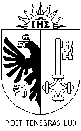 republique et canton de geneveDépartement de l'instruction publique, de la formation et de la jeunesseEnseignement secondaire IICollège et Ecole de Commerce André-Chavannerepublique et canton de geneveDépartement de l'instruction publique, de la formation et de la jeunesseEnseignement secondaire IICollège et Ecole de Commerce André-Chavannerepublique et canton de geneveDépartement de l'instruction publique, de la formation et de la jeunesseEnseignement secondaire IICollège et Ecole de Commerce André-Chavanne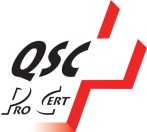 C.E.C. André-ChavanneAvenue Trembley 141209 GenèveGenève, le 7 décembre 2018Genève, le 7 décembre 2018